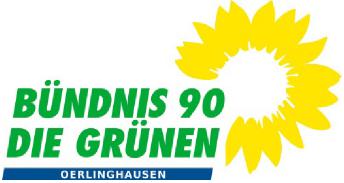 Ratsfraktion Oerlinghausen26.09.2017Integriertes städtebauliches Entwicklungskonzept Oerlinghausen-Südstadt hier: Planung der „neuen Mitte“Bauausschuss am 11.10.2017__________________________________________Sehr geehrter Herr Hartmann,bitte setzen Sie folgenden Antrag zum städtebaulichen Entwicklungskonzept Oerlinghausen-Südstadt zur Planung in der „neuen Mitte“ auf die Tagesordnung der Sitzung des Bauausschusses am 11.10.2017: ANTRAG Zur Gestaltung der "Neuen Mitte"/Grundschul-Neubau in der Südstadt wird vor Einleitung eines B-Plan-Änderungsverfahrens eine öffentliche Bürger-Informations-veranstaltung durchgeführt.BEGRÜNDUNG Für den Neubau von Grundschule/Stadtteilzentrum in der Südstadt ist die Änderung des vorhandenen Bebauungsplans erforderlich. Kontrovers diskutiert wird derzeit jedoch nicht so sehr der Bau des Gebäudes, sondern die Gestaltung des Umfeldes incl. der "Neuen Mitte". Sollte - wie ansonsten eher üblich - die Bürgerbeteiligung erst innerhalb des B-Plan-Verfahrens erfolgen, müsste dafür bereits eine fertige Planung vorliegen. Diese könnte dann zwar geändert werden, was aber ggf. ein zweites B-Planverfahren erfordern würde.Um also- Bürgeranregungen von Anfang an aufgreifen und- gleichzeitig das Verfahren ohne Zeitverlust durchführen zu könnenbietet es sich an, vor Einleitung des B-Planverfahrens die Planungen öffentlich zu erörtern.Weitere Erläuterungen erfolgen ggf. mündlich in der Sitzung.Für die Grüne RatsfraktionUte Hansing-Held, Dagmar Allmendinger, Ulrike Meusel, Siegfried Bittner, 